BERITA ACARA UJIAN AKHIR SEMESTER ANTARA TAHUN AKADEMIK 2020/2021 SECARA DARINGBerdasarkan Surat Keputusan Rektor Universitas Medan Area Nomor : 3286/UMA/A/01.4/VII/2021 tanggal 31 Juli 2021, maka pada hari ini Selasa tanggal 7 September 2021 dilangsungkan ujian akhir semester Antara Tahun Akademik 2020/2021 secara daring bagi mahasiswa Program Studi 1 Fakultas Pertanian Universitas Medan Area untuk jenjang pendidikan Sarjana Strata Satu (S1) sebagai berikut :Kode Mata Kuliah		: FPT20009Mata Kuliah / SKS		: Perancangan Percobaan & Survey/ 2 SKSTkt / Sem / Prog. Studi	: IV /AgroteknologiWaktu				: 13:00 - 14:40 WIBPlatform			: Jumlah Peserta		: 1 orangPeserta Hadir			:    orangPeserta Tidak Hadir		:    orangDosen Penguji			: Ir. H. Gusmeizal, MP				   Tanda Tangan : …………………………………….…….Catatan : …………………………………………………………………………………………………………………………………………….........................................................................................................................................................................…………………………………………………………………………………………………………………………………………………………………………………………………………………………………………………………….........................................................................................................................................................................…………………………………………………………………………………………………………………………………….……………………………………………………………………………………Demikian berita acara ujian ini diperbuat dengan sebenarnya untuk dapat dipergunakan seperlunya.Mengetahui,	Medan, 7 September 2021Wakil Dekan Bidang Akademik,	Pengawas :Ir. Azwana, MP	Ir. H. Gusmeizal, MP		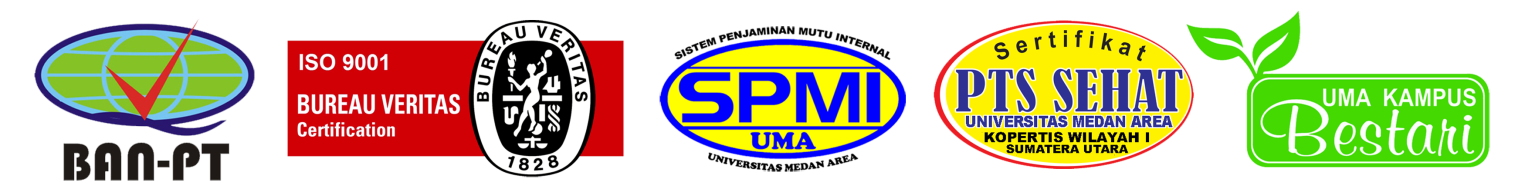 